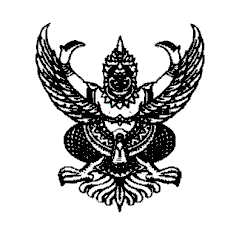 คำสั่งองค์การบริหารส่วนตำบลหนองบัวดงที่   50   /๒๕60เรื่อง  แต่งตั้งคณะทำงานจัดทำแผนปฏิบัติการป้องกันการทุจริต ขององค์การบริหารส่วนตำบลหนองบัวดง  อำเภอศิลาลาด  จังหวัดศรีสะเกษ------------------------------------------------------     ตาม ยุทธศาสตร์ชาติว่าด้วยการป้องกันและปราบปรามการทุจริตระยะที่ 3  (พ.ศ. 2560-2564) ซึ่งมุ่งสู่การเป็นประเทศที่มีมาตรฐานทางคุณธรรมจริยธรรม เป็นสังคมมิติใหม่ที่ประชาชนไม่เพิกเฉยต่อการทุจริตทุกรูปแบบ โดยได้รับความร่วมมือจากฝ่ายการเมือง  หน่วยงานของรัฐ ตลอดจนประชาชน ในการพิทักษ์รักษาผลประโยชน์ของชาติและประชาชนเพื่อให้ประเทศไทยมีศักดิ์ศรีและเกียรติภูมิในด้านความโปร่งใสทัดเทียมนานาอารยประเทศ โดยกำหนดวิสัยทัศน์ “ประเทศไทยใสสะอาด ไทยทั้งชาติต้านทุจริต” และนโยบายของรัฐบาล ข้อที่ 10 การส่งเสริมการบริหารราชการแผ่นดินที่มีธรรมาภิบาลและการป้องกันปราบปรามการทุจริตและประพฤติมิชอบในภาครัฐ กำหนดให้ปลูกฝังค่านิยมคุณธรรม จริยธรรมและจิตสำนึกในการรักษาศักดิ์ศรีความเป็นข้าราชการและความซื่อสัตย์สุจริต ควบคู่กับการบริหารจัดการภาครัฐที่มีประสิทธิภาพเพื่อป้องกันและปราบปรามทุจริตและประพฤติมิชอบของเจ้าหน้าที่ของรัฐทุกระดับและตอบสนองความต้องกันพร้อมอำนวยความสะดวกแก่ประชาชน เพื่อสร้างความเชื่อมั่นในระบบราชการ นั้นเพื่อให้การดำเนินการพัฒนาจัดทำแผนปฏิบัติการป้องกันการทุจริตขององค์การบริหารส่วนตำบลหนองบัวดงเป็นไปด้วยความเรียบร้อยบรรลุวัตถุประสงค์ คณะรัฐมนตรีได้มีมติเมื่อวันที่  11  ตุลาคม  2559  เห็นชอบยุทธศาสตร์ชาติว่าด้วยการป้องกันและปราบปรามการทุจริต ระยะที่  3 (พ.ศ.2560-2564)  และให้หน่วยงานภาครัฐแปลงแนวทางและมาตรการตามยุทธศาสตร์ชาติไปสู่การปฏิบัติ โดยกำหนดไว้ในแผนปฏิบัติการ 4 ปี และแผนปฏิบัติราชการประจำปี  ซึ่งยุทธศาสตร์ชาติฯ กำหนดยุทธศาสตร์ที่ 2 “ยกระดับเจตจำนงทางการเมืองในการต่อต้านการทุจริต” ดังนั้น  เพื่อขับเคลื่อนยุทธศาสตร์ชาติ ฯ ให้เกิดเป็นรูปธรรม  องค์การบริหารส่วนตำบลหนองบัวดง จึงกำหนดให้จัดทำแผนปฏิบัติการป้องกันการทุจริตขององค์กรปกครองส่วนท้องถิ่น 4 ปี (พ.ศ.2561 – 2564) ใช้เป็นกรอบแนวทางในการดำเนินการป้องกันและปราบปรามการทุจริตขององค์การบริหารส่วนตำบลหนองบัวดงต่อไปเพื่อให้เกิดการบูรณา-การความร่วมมือจากทุกภาคส่วนในการต่อต้านการทุจริตทุกรูปแบบอย่างเข้มแข็ง เพื่อให้ประเทศไทยเป็นประเทศที่มีมาตรฐานความโปร่งใสเทียบเท่าสากล ภายใต้วิสัยทัศน์ : ประเทศไทยใสสะอาด  ไทยทั้งชาติต้านทุจริต (Zero Tolerance & Clean Thailand)ประเทศไทยในระยะ ๕ ปีข้างหน้า จะมุ่งสู่การเป็นประเทศที่มีมาตรฐานทางคุณธรรมจริยธรรม  เป็นสังคมมิติใหม่ที่ประชาชนไม่เพิกเฉยต่อการทุจริตทุกรูปแบบ  โดยได้รับความร่วมมือจากฝ่ายการเมือง  หน่วยงานของรัฐ ตลอดจนประชาชนในการพิทักษ์รักษาผลประโยชน์ของชาติและประชาชน  เพื่อให้ประเทศไทยมีศักดิ์ศรีและเกียรติภูมิในด้านความโปร่งใสทัดเทียมนานาอารยประเทศ-2-	ในการนี้  องค์การบริหารส่วนตำบลหนองบัวดง  จึงมีคำสั่งแต่งตั้งคณะทำงานจัดทำแผนปฏิบัติการป้องกันการทุจริต ขององค์การบริหารส่วนตำบลหนองบัวดง   โดยมีองค์ประกอบและอำนาจหน้าที่ ดังนี้1. นายกองค์การบริหารส่วนตำบลหนองบัวดง			ประธานคณะทำงาน2. ประธานสภาองค์การบริหารส่วนตำบลหนองบัวดง		รองประธานคณะทำงาน3. ปลัดองค์การบริหารส่วนตำบลหนองบัวดง				คณะทำงาน4. รองปลัด อบต. 				 			คณะทำงาน5. ผู้อำนวยการกองช่าง					 		คณะทำงาน5. ผู้อำนวยการกองคลัง					 		คณะทำงาน6. ผู้อำนวยการกองการศึกษา				 		คณะทำงาน7. ผู้อำนวยการกองสวัสดิการ						คณะทำงาน8. หัวหน้าสำนักปลัด อบต.  						คณะทำงาน9. นักจัดการงานทั่วไป	 	 				คณะทำงาน/เลขานุการ10. เจ้าพนักงานธุรการ				      	    คณะทำงาน/ผู้ช่วยเลขานุการ     ให้คณะทำงานมีอำนาจหน้าที่ ดังนี้     1. ศึกษาวิเคราะห์ทำความเข้าใจกรอบแนวคิดในการจัดทำแผนปฏิบัติการป้องกันการทุจริต     2. วางแผน จัดทำ ทบทวน และพัฒนาแผนปฏิบัติการป้องกันการทุจริต     3. กำกับดูแลให้มีการดำเนินการตามแผนปฏิบัติการป้องกันการทุจริต     4. จัดทำรายงานติดตามและสรุปผลการดำเนินการตามแผนปฏิบัติการป้องกันการทุจริต     ทั้งนี้ ตั้งแต่บัดนี้ เป็นต้นไปสั่ง ณ วันที่    31     เดือน มีนาคม   พ.ศ. 2560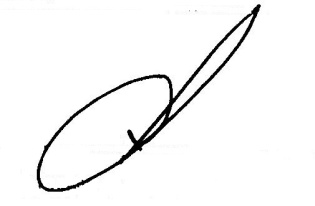 (นายจรูณ   สาลีวัน)นายกองค์การบริหารส่วนตำบลหนองบัวดง